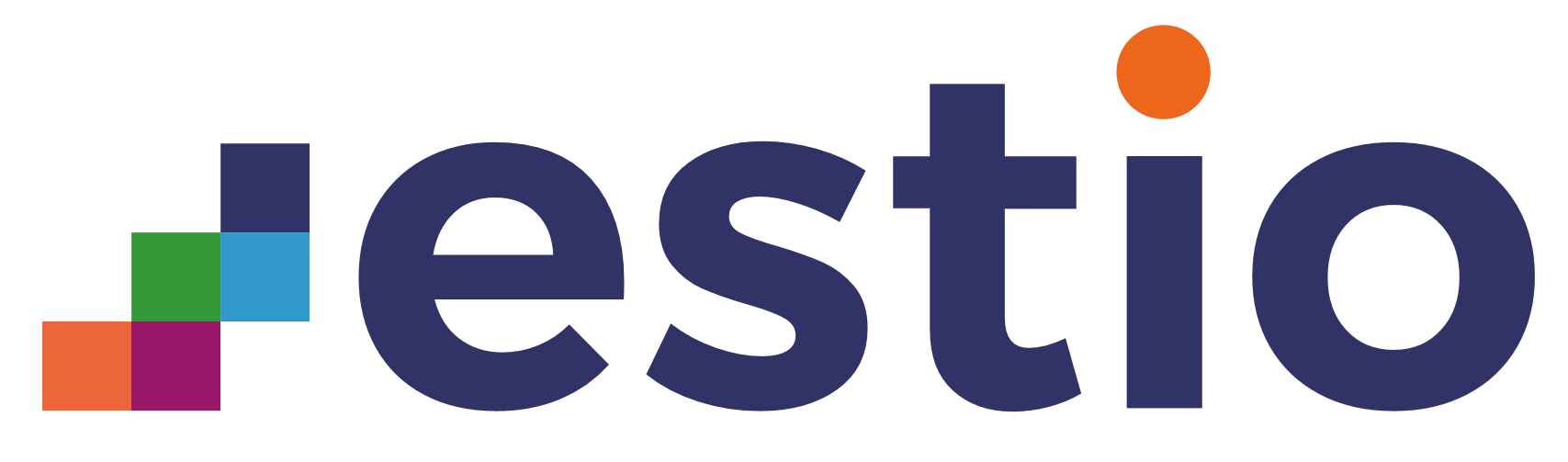 GDPR privacy notice for employees, workers and contactorsEstio Training is a ‘data controller’. This means that we are responsible for deciding how we hold and use personal information about you. We are required under data protection legislation to notify you of the information contained in this privacy notice. This notice applies to current and former employees, and candidates for new positions. This notice does not form part of any contract of employment or other contract to provide services. This notice can be updated at any time and we will inform you if this occurs. It is important that you read this notice, together with any other privacy notice that is provided on specific occasions when we are collecting or processing personal information about you, so that you are aware of how and why we are using such information.If you have any questions about this privacy notice, please contact HR@estio.co.uk To confirm acceptance of this privacy notice please sign below :Signature: _________________________Date:         _________________________